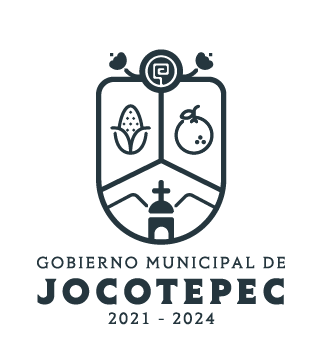 ¿Cuáles fueron las acciones proyectadas (obras, proyectos o programas) o Planeadas para este trimestre?Se le ha dado seguimiento al programa de capacitación anual por parte de catastro del estado, en el que ha estado presente el personal de catastro de forma presencial y en línea a través de las plataformas Google Meet; además, se Gestionó la actualización del equipo de cómputo teniendo de ello una respuesta positiva.Resultados Trimestrales (Describir cuáles fueron los programas, proyectos, actividades y/o obras que se realizaron en este trimestre). Se tomaron capacitaciones en línea y presenciales proporcionadas por catastro del estado referente al trámite y registro, así como actualización de cartografía y manejo de Q´GIS, Asimismo, se llevara a cabo la actualización de nuestro sistema de gestión catastral por lo que se obtuvieron un total de 5 equipo de cómputo. Montos (si los hubiera) del desarrollo de dichas actividades. ¿Se ajustó a lo presupuestado?Si, se ajustó al Presupuesto planean para esta línea de acción  En que beneficia a la población o un grupo en específico lo desarrollado en este trimestre.En el mejor servicio y atención al contribuyente por parte del personal de catastro 5)¿A qué programa de su POA pertenecen las acciones realizadas y a que Ejes del Plan Municipal de Desarrollo 2021-2024 se alinean?       Estrategia número 01 y 02 se alinea al eje 4 ADMINISTRACION EFICIENTE Y EFICAZ 6De manera puntual basándose en la pregunta 2 (Resultados Trimestrales) y en su POA, llene la siguiente tabla, según el trabajo realizado este trimestre.NºPROGRAMA O ACTIVIDAD POA 2023ACTIVIDAD NO CONTEMPLADA (Llenar esta columna solo en caso de existir alguna estrategia no prevista)Nº LINEAS DE ACCIÓN O ACTIVIDADES PROYECTADASNº LINEAS DE ACCIÓN O ACTIVIDADES REALIZADASRESULTADO(Actvs. realizadas/Actvs. Proyectadas*100)2Capacitación constante del personal 331001Equipamiento de la Oficina4250TOTAL75%